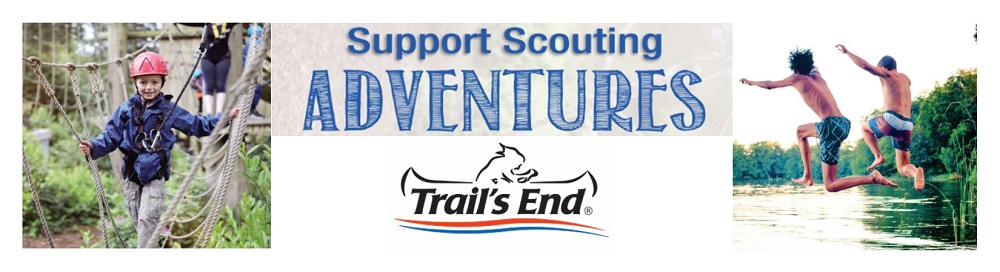 Troop 23 is Powered by Popcorn!

Welcome to Troop 23's big popcorn fundraiser for 2019- 2020!  Last year, our pack sold over $9000 worth of popcorn, which contributed over $3600 directly towards the boys ISA accounts. 

For each $1 that our boys sell, our Scouts gets to keep 35 cents! These funds go directly into the boys individual ISA accounts to pay outings, dues, camping, events, entertainment, and supplies.  Overall, 70% of the proceeds from popcorn sales goes back into the scouting program.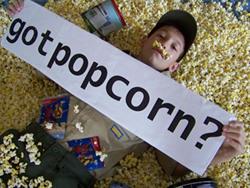 There are three ways to sell popcorn.1. Order Form:  Popcorn Packets with Order Form are available Use this form to sell to friends, family, co-workers and neighbors door-to-door.2. Show and Sales:  Boys will have an opportunity to spend an afternoon in front of a local store (Kuhn’s and Church) selling to shoppers as they finish their shopping.3. Online/App Sales:  Orders can be placed online or through the New Trailsend App, and directly linked to individual Scouts. Popcorn Kernel, Jennifer Barker will set up accounts for each Scout, and invitation link will be sent to Scouts email addresses. Popcorn order forms:
Starting NOW, all our scouts are encouraged to begin selling popcorn to neighbors, friends, family and anyone else they may think of.  Any checks should be made out to "Troop 23" and collecting money up front is preferred.  All filled out popcorn order forms and money collected will be due at the October 29th. Popcorn delivery:

Plan on picking up your son's order on November 16th : Time and place TBA. When you receive your popcorn, you will be given your son's original order form.Fabulous prizes!
What the boys are waiting for! Popcorn prizes and patches are expected to be handed out at the December Court of Honor. This year: Scouts earn Amazon Gift Cards.  Your son can pick whatever prize he wants from the Amazon store with the gift card he earns.Scouts also have the opportunity to earn Merit Badges.  The Salesman merit badge can be completed by participating in the Popcorn Sales.
If you have any questions, please contact our Popcorn Chair:  Jennifer Barker- email: jennifer.barker1023@gmail.com-  tel:724-518-0624Thank you for your efforts and support of Troop 23!Store sales:
The dates and locations for the store sales this year are listed below: at  Mt. Lebanon United Methodist Church	Sunday September 22nd  after services. 8:30-10AM and 10:30-12:00 PMAt Kuhns on Banksville Road 	Saturday Sept 28th from 9 am to 3 pm (2 hours Shifts).	Sunday Sept 29th from 9am to 3 pm (2 hour shifts)If your son would like to participate in the store sales, please send an e-mail to Jennifer Barker (jennifer.barker1023@gmail.com) with the dates and times that your son is available.  Please let us know ASAP since we will fill the spots on a first come, first served basis.  Each boy gets $$ credit toward their ISA account based on the number of hours worked. At the end of all the show & sells an hourly rate is figured out so the boys all get an even hourly rate. This way if a boy works a sale that doesn't do as well as another sale he's not punished because of the lack of customer response.  Scouts are encouraged to sign up for as many show and sales as possible.
If you have any questions, please contact our Popcorn Chair:Jennifer Barker- email: jennifer.barker1023@gmail.com-  tel:724-518-0624Thank you!